KEFRI/F/MR/04	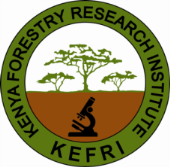 CORRECTIVE ACTION REQUEST (CAR) FORMCAR NO………….OF ………CENTRE…………………………………………           SECTION…………………..:…….CENTRE…………………………………………           SECTION…………………..:…….AUDIT DATE: ……………………….AUDIT NO:  ……………………Area of Standard/Procedure under review: ……………………............Clause: ……………………. Requirement: Nonconformity/evidence: Signed: Auditor_______________________		Auditee _________________________Requirement: Nonconformity/evidence: Signed: Auditor_______________________		Auditee _________________________Category:		MAJOR		MINORCategory:		MAJOR		MINORRoot Cause:Root Cause:Correction (as applicable):Correction (as applicable):Corrective action to be taken to prevent recurrence:Signed: Auditee_______________________	Auditor _________________________Date of completion __________________________Corrective action to be taken to prevent recurrence:Signed: Auditee_______________________	Auditor _________________________Date of completion __________________________Follow up (to be completed by the auditor):Action fully completedAction partially completed 				No action takenDetails:Follow up (to be completed by the auditor):Action fully completedAction partially completed 				No action takenDetails:Signed………………                           ……………………                     ……………………….	     Auditor				Name				DateSigned………………                           ……………………                     ……………………….	     Auditee				       Name				DateSigned………………                           ……………………                     ……………………….	     Auditor				Name				DateSigned………………                           ……………………                     ……………………….	     Auditee				       Name				DateEffectiveness of corrective actionWas the corrective action taken effective? 		YES		NODetails:  Signed………………                           ……………………                     ……………………….	     Auditor				       Name				DateEffectiveness of corrective actionWas the corrective action taken effective? 		YES		NODetails:  Signed………………                           ……………………                     ……………………….	     Auditor				       Name				Date